DATUM: Ponedeljek, 23. 3. 2020PREDMET: MAT – 1 uraRAZRED: 5.aSPOZNAVAMNAVODILA ZA DELOMOJI IZDELKIGEOMETRIJSKI LIKI1. Enakostranični trikotnik2. Pravilni šestkotnikGEOMETRIJA – LikiKako ti je šlo načrtovanje pravokotnika in kvadrata? Imaš vprašanje?Rešitev naloge koliko pravokotnikov in kvadratov vidiš na sliki:1 kvadrat, 1 pravokotnik2 pravokotnika, 1 kvadratOpiši in nariši:            a) trikotnik,      b) štirikotnik,      c) petkotnik,      č) šestkotnik.                      d) Kateri lik je, po tvojem mnenju,                           enakostranični lik?Utemelji: S čim lahko zagovarjaš svojo trditev.1. V mislih ponovi, kaj je lik in tudi, katere like že poznaš ter katere znaš načrtati.2. Pošlji na moj e-naslov.3. Pripravi vse pripomočke, ki jih boš potreboval/-a pri načrtovanju v zvezek.Naslov: pusti prostor zanjRišeš tako, kot misliš, da je prav.Zapiši v zvezek.GEOMETRIJSKI LIKI1. Enakostranični trikotnik2. Pravilni šestkotnikGEOMETRIJA – LikiKako ti je šlo načrtovanje pravokotnika in kvadrata? Imaš vprašanje?Rešitev naloge koliko pravokotnikov in kvadratov vidiš na sliki:1 kvadrat, 1 pravokotnik2 pravokotnika, 1 kvadratOpiši in nariši:            a) trikotnik,      b) štirikotnik,      c) petkotnik,      č) šestkotnik.                      d) Kateri lik je, po tvojem mnenju,                           enakostranični lik?Utemelji: S čim lahko zagovarjaš svojo trditev.1. V mislih ponovi, kaj je lik in tudi, katere like že poznaš ter katere znaš načrtati.2. Pošlji na moj e-naslov.3. Pripravi vse pripomočke, ki jih boš potreboval/-a pri načrtovanju v zvezek.Naslov: pusti prostor zanjRišeš tako, kot misliš, da je prav.Zapiši v zvezek.Naučil/-a se boš narisati enakostranični trikotnik.Napiši naslov: Enakostranični trikotnikNavodilo za načrtovanje:Nariši daljico │AB│= 4 cm.Nariši 2 krožnici; eno s središčem v krajišču A in polmerom 4 cm in drugo s središčem v krajišču B in polmerom 4 cm.Označi s C in D presečišči obeh krožnic.Poveži presečišče C s točkama A in b.Kaj si dobil?Preveri dolžine vseh stranic. Kaj ugotoviš? Kako bi ga imenoval/-a?Zakaj tako?Označi oglišča in stranice.(Spomni se, kako smo označevali stranice kvadrata. Zakaj tako? Lahko to znanje uporabiš pri označevanju stranic enakostraničnega trikotnik?RazmiNALOGA: Enakostranični trikotnik nariši s šestilom.Podatke določi sam/-a.Razmisli, koliko podatkov potrebuješ. Zakaj toliko?VAJE v načrtovanju enakostraničnega trikotnika.Koliko načrtovalnih vaj, presodi sam/-a.Ne pozabi, da vaja dela mojstra.Uspešno delo želim.4. Rešuj v zvezek – sledi     navodilom.Zapis v zvezek:Trikotnik, ki ima vse stranice enako dolge je enakostranični trikotnik. Imenujemo ga tudi pravilni večkotnik.Pojasnilo zapiši v zvezek.Načrtuj  v zvezek. NAMENI UČENJA – Učim se:O lastnostih pravilnega večkotnika – enakostraničnega trikotnika.Načrtati enakostranični trikotnik po podatkih: z geotrikotnikom,z geotrikotnikom in šestilom.KRITERIJI USPEŠNOSTI                         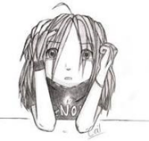 Uspešen/-a bom, ko bom:Samostojno oblikuj kriterije uspešnosti – Tokrat so dokaz rešene nalog v zvezku.Pri zapisu v zvezek ne pozabi na datum.OVREDNOTI SVOJE DELO Kaj sem se danes učil/-a? Kaj mi je šlo dobro? Kako sem se počutil  v šoli doma? Bi kaj želel/-a predlagati?So morda kje težave? Koga boš prosil/-a za pomoč?Zapiši – samoevalviraj – razmišljaj.(Odgovarjaš na vprašanja vrednotenja svojega dela.)